от  « 07 »  сентября 2020 г.  № 890О признании утратившим  силу постановления Администрации муниципального образования «Звениговский муниципальный район»от   «02 » июня 2016 г.  № 215«Об утверждении  Положения о порядке сообщения муниципальными служащими, осуществляющими служебную деятельность в Отделе образования Администрации муниципального образования «Звениговский муниципальный район»   о возникновении личной заинтересованности при исполнении должностных обязанностей, которая приводит или может привести к конфликту интересов»       В связи с вступлением в законную силу постановления Администрации Звениговского муниципального района Республики Марий Эл от   «23 » июля 2020 г.  № 775 «О порядке сообщения муниципальными служащими Администрации Звениговского муниципального района    о возникновении личной заинтересованности при исполнении должностных обязанностей, которая приводит или может привести к конфликту интересов» , руководствуясь пунктами 6.1, 6.3, 6.10 Положения об Администрации Звениговского муниципального района Республики Марий Эл, Администрация Звениговского муниципального района Республики Марий Эл П О С Т А Н О В Л Я Е Т :1. Признать утратившим силу постановление Администрации муниципального образования «Звениговский муниципальный район» от «02» июня 2016 г.  № 215 «Об утверждении  Положения о порядке сообщения муниципальными служащими, осуществляющими служебную деятельность в Отделе образования Администрации муниципального образования «Звениговский муниципальный район»   о возникновении личной заинтересованности при исполнении должностных обязанностей, которая приводит или может привести к конфликту интересов».        2.Настоящее постановление вступает в силу после его официального опубликования в газете муниципального автономного учреждения «Редакция Звениговской районной газеты «Звениговская неделя».Герасимова М.В.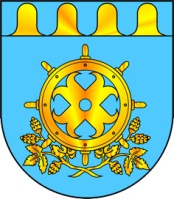 МАРИЙ ЭЛ РЕСПУБЛИКЫН ЗВЕНИГОВОМУНИЦИПАЛ РАЙОНЫН АДМИНИСТРАЦИЙЫНАДМИНИСТРАЦИЯЗВЕНИГОВСКОГО МУНИЦИПАЛЬНОГО РАЙОНАРЕСПУБЛИКИ МАРИЙ ЭЛПУНЧАЛПОСТАНОВЛЕНИЕГлава Администрации                   В.Е. Геронтьев